共青团云南财经大学委员会文件校团字〔2020〕43号关于组织开展云南财经大学2020年“挑战杯”积分赛的通知各学院团委：为鼓励广大学生积极参与第十二届“挑战杯”中国大学生创业计划竞赛，校团委根据《第十二届“挑战杯”中国大学生创业计划竞赛章程》《第九届“挑战杯”云南省大学生创业计划竞赛的通知》制定开展2020年“挑战杯”积分赛。具体内容通知如下:一、活动时间2020年8月-11月二、参与对象2020年云南财经大学第十五届“挑战杯”大学生创业计划竞赛获得校级奖项的团队三、活动内容设四大类，共9项活动，详细内容见本通知附件。四、奖项设置本次积分赛设团队一等奖、二等奖、三等奖，团队积分占总排名前5%的获一等奖、前15%的获二等奖、前30%的获三等奖；总积分前两名的学院将直接获评云南财经大学年度“挑战杯”。各团队必须参加附件所列四类活动中的至少4项，才能参与奖项评选。活动具体事项另行通知，请各学院团委督促团队负责人于7月24日24：00前加入QQ群（群号：605551075）。附件：云南财经大学2020年“挑战杯”积分赛活动规则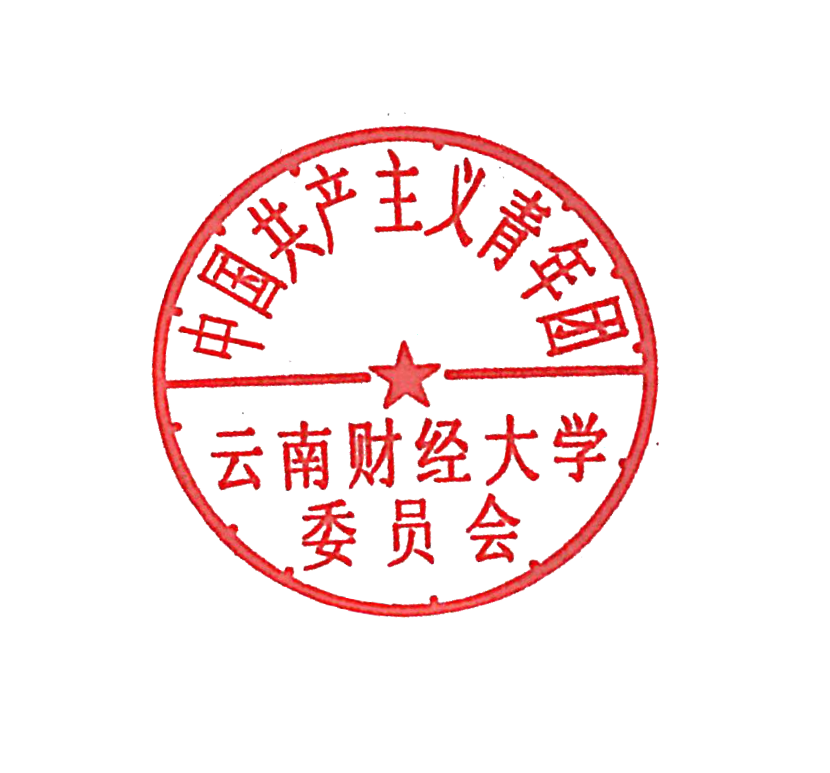                           2020年7月24日附件：云南财经大学2020年“挑战杯”积分赛活动规则一、挑战梦之旅——“挑战杯”大赛平台入驻二、作品征集活动1.向祖国报到——“挑战杯”社会实践云接力。面向参赛学生，结合我校大学生暑期“三下乡”志愿者活动，广泛征集进基层、进社区、进企业、进农村的实践故事，通过点亮祖国地图的方式，展现广大学生牢记习近平总书记关于“让青春在党和人民最需要的地方绽放绚丽之花”重要要求、践行“坚定理想信念，站稳人民立场，练就过硬本领，投身强国伟业”的青春风采。活动具体操作指南、积分设置另行公布。2.挑战杯•双创云展会。运用线上平台、新媒体矩阵的展示功能，通过图文、短视频等多种形式，对参与项目进行云展示。作品请通过抖音平台发布，并@云财青年官方抖音号，并于2020年8月7日17:00前发送作品（文件名命名格式：挑战杯•双创云展会+学院+团队作品名称+作品作者姓名）至邮箱yuncaiyanhui@163.com。3.挑战杯•畅想2050。鼓励大学生站在第一个百年奋斗目标的实现节点上，以短视频新媒体形式，畅想和展望第二个百年奋斗目标实现之时，中国经济社会各领域、各行业的创新发展，树立为实现中华民族伟大复兴的中国梦而砥砺奋斗的青春之志。请于2020年8月7日17:00前发送作品（文件名命名格式：挑战杯•畅想2050+学院+团队作品名称+作品作者姓名）至邮箱yuncaiyanhui@163.com。三、学习研讨讲座1.挑战杯•青年学习汇。引导参赛学生打破地域、学科界限，组建临时学习小组，创建话题、开展线上讨论，推动形成开放交流、自发研讨、互为“导师”的“朋友圈”氛围。活动具体操作指南、积分设置另行公布。2.向梦想出发——“挑战杯”奋斗出彩云分享。从历届“挑战杯”创业计划竞赛参赛学生中，挖掘具有感人事迹、奋斗创业历程的典型，以TED演讲、沙龙分享、对话访谈等形式组织分享会，向广大学生讲述创业故事，引导大学生树立正确的成长观。活动具体操作指南、积分设置另行公布。3.挑战杯•名师大讲堂。邀请行业领军人物、社会知名人士、业界知名学者等举办名师大讲堂，面向全国大学生线上直播。活动具体操作指南、积分设置另行公布。四、创业指导资源1.挑战杯•导师会客厅。邀请企业家、投资人、孵化机构代表等，组成“挑战杯”大学生创业导师团，依托线上平台互交功能，实现导师与项目的结对和长期跟踪指导。活动具体操作指南、积分设置另行公布。2.挑战杯•资源对接会。邀请创业服务机构、投资机构、孵化器、园区等入驻大赛平台，开展在线对接活动，为有需求的项目提供服务支持。活动具体操作指南、积分设置另行公布。共青团云南财经大学委员会      2020年7月24日印制活动平台钉钉钉钉积分设置（1）“钉钉”平台注册成功注册并加入校级平台计1分积分设置（2）项目申报材料上传按要求成功上传计4分积分设置（3）学院“挑战杯”平台搭建在“钉钉”建立学院专用平台，总积分基础上加计5分积分设置（4）学院“挑战杯”活动记录运用“钉钉”平台，在学院范围内开展相关活动，并提交材料；按活动效果酌情在总积分基础上加计5-10分备注本活动积分前50%的团队，其余八项活动总积分加计10%；本活动积分51%-80%的团队，其余八项活动总积分加计5%。本活动积分前50%的团队，其余八项活动总积分加计10%；本活动积分51%-80%的团队，其余八项活动总积分加计5%。作品征集活动积分标准作品征集活动积分标准积分设置一等奖（前10%）二等奖（前20%）三等奖（前30%）积分设置每个团队提交作品数量不限